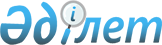 Об утверждении Порядка взаимодействия Комитета по статистике Министерства национальной экономики Республики Казахстан с акиматом Павлодарской области при проведении национальной переписи населения Республики Казахстан в 2020 году в учреждениях и организациях акимата Павлодарской областиСовместные приказ Председателя Комитета по статистике Министерства национальной экономики Республики Казахстан от 19 декабря 2019 года № 175 и постановление акимата Павлодарской области от 11 декабря 2019 года № 945/3
      В соответствии с подпунктом 1) пункта 1 статьи 27 Закона Республики Казахстан "О местном государственном управлении и самоуправлении в Республике Казахстан", подпунктом 2) пункта 7 Правил и сроков проведения национальных переписей, утвержденных постановлением Правительства Республики Казахстан от 11 октября 2010 года № 1049, подпунктом 266-52) пункта 17 Положения о Министерстве национальной экономики Республики Казахстан, утвержденного постановлением Правительства Республики Казахстан от 24 сентября 2014 года № 1011, а также пунктом 3 Плана мероприятий по проведению национальной переписи населения Республики Казахстан в 2020 году, утвержденного постановлением Правительства Республики Казахстан от 19 июня 2019 года № 419, Комитет по статистике Министерства национальной экономики Республики Казахстан ПРИКАЗЫВАЕТ и акимат Павлодарской области ПОСТАНОВЛЯЕТ:
      1. Утвердить прилагаемый порядок взаимодействия Комитета по статистике Министерства национальной экономики Республики Казахстан с акиматом Павлодарской области при проведении национальной переписи населения Республики Казахстан в 2020 году в учреждениях, организациях акимата Павлодарской области.
      2. Комитету по статистике Министерства национальной экономики Республики Казахстан в установленном законодательством порядке обеспечить:
      1) размещение настоящего совместного приказа и постановления на интернет-ресурсе Комитета по статистике Министерства национальной экономики Республики Казахстан;
      2) направление настоящего совместного приказа и постановления на казахском и русском языках в Республиканское государственное предприятие на праве хозяйственного ведения "Институт законодательства и правовой информации Республики Казахстан" для официального опубликования и включения в Эталонный контрольный банк нормативных правовых актов Республики Казахстан;
      3) настоящий совместный приказ и постановление довести для исполнения до должностных лиц в части, их касающейся.
      3. Контроль за исполнением настоящего совместного приказа и постановления возложить на курирующих соответствующее направление деятельности заместителя Председателя Комитета по статистике Министерства национальной экономики Республики Казахстан и заместителя акима Павлодарской области.
      4. Настоящий совместный приказ и постановление вводится в действие со дня его подписания последним из сторон. Порядок
взаимодействия Комитета по статистике Министерства национальной экономики Республики Казахстан с акиматом Павлодарской области при проведении национальной переписи населения Республики Казахстан в 2020 году в учреждениях и организациях акимата Павлодарской области Глава 1. Общие положения
      1. Постановлением Правительства Республики Казахстан от 19 июня 2019 года № 419 "О проведении национальной переписи населения Республики Казахстан в 2020 году" утверждены сроки проведения национальной переписи населения Республики Казахстан в период с 1 по 30 октября 2020 года (далее – перепись населения) и План мероприятий по проведению национальной переписи населения Республики Казахстан в 2020 году (далее – План).
      2. Координация деятельности центральных и местных исполнительных органов при проведении переписи населения приказом Министра национальной экономики Республики Казахстан от 22 августа 2019 года № 208 возложена на специальную комиссию для решения организационных и инструктивных вопросов, связанных с подготовкой и проведением национальной переписи населения Республики Казахстан в 2020 году, в состав которой от акимата Павлодарской области включен заместитель акима Павлодарской области (по согласованию).
      3. В соответствии с Планом, а также приказом Председателя Комитета по статистике Министерства национальной экономики Республики Казахстан от 7 октября 2019 года № 11 "Об утверждении переписных листов для проведения национальной переписи населения Республики Казахстан в 2020 году" (далее – приказ) переписи населения подлежат все постоянно проживающие в стране респонденты, входящие в состав домашнего хозяйства (граждане Республики Казахстан, иностранные граждане, лица без гражданства), в том числе респонденты, проживающие и (или) пребывающие в центрах реабилитации жертв торговли людьми; центрах социального обслуживания; детских домах; школах-интернатах для одаренных детей; школах-интернатах для одаренных в спорте детей; школах-интернатах для детей-сирот и детей, оставшихся без попечения родителей; реабилитационных центрах для инвалидов и (или) детей-инвалидов; организациях, оказывающих стационарную помощь; домах ребенка; центрах социальной адаптации для лиц, не имеющих определенного места жительства (в том числе, отделения ночного пребывания и мобильные службы социального патруля); кризисных центрах для жертв бытового насилия; в специализированных противотуберкулезных организациях; в психоневрологических организациях; в медицинских организациях, оказывающих наркологическую помощь; медицинских организациях в сфере санитарно-эпидемиологического благополучия населения и других учреждениях и организациях акимата Павлодарской области (далее – учреждения и организации), включая временно отсутствующих и временно проживающих и (или) пребывающих (далее – респондент).
      Учет населения при проведении переписи населения осуществляется по состоянию на момент 00:00 часов по времени города Нур-Султана с 30 сентября на 1 октября 2020 года.
      Перепись населения проводится с использованием двух методов сбора информации:
      1) опрос респондентов интервьюерами путем заполнения электронных переписных листов с использованием планшета с 1 по 30 октября 2020 года;
      2) одновременно с началом переписи населения первые 15 (пятнадцать) календарных дней с 1 по 15 октября 2020 года перепись населения проводится в онлайн режиме посредством сети Интернет на специализированном сайте www.sanaq.gov.kz.
      4. Мероприятия по организации и проведению переписи населения в учреждениях и организациях проводятся под руководством региональных комиссий по содействию в проведении национальной переписи населения Республики Казахстан в 2020 году (далее – Комиссия), созданных согласно пункту 2 Плана. Глава 2. Порядок проведения переписи населения в учреждениях и организациях акимата Павлодарской области Раздел 1. Ответственные сотрудники
      5. Перепись населения в учреждениях и организациях проводится ответственными сотрудниками по проведению переписи населения (далее – ответственные сотрудники), назначаемыми приказом руководителя соответствующего учреждения и организации.
      6. Ответственные сотрудники проходят обучение по всем вопросам, касающимся проведения переписи населения, на обучающих семинарах, проводимых Департаментом статистики Павлодарской области Комитета по статистике Министерства национальной экономики Республики Казахстан (далее – Департамент).
      7. Ответственные сотрудники обеспечиваются помещениями и компьютерами с выходом в Интернет. Раздел 2. Материально-техническое обеспечение и переписной инструментарий
      8. Департамент передает ответственным сотрудникам по акту приема-передачи планшеты в комплекте с защитным ударопрочным чехлом, предустановленным защитным стеклом, зарядным устройством, USB шнуром, стилусом, портативным зарядным устройством (Powerbank в комплекте с USB шнуром) (далее – планшеты) с электронными переписными листами для проведения национальной переписи населения Республики Казахстан в 2020 году (далее – переписные листы), которые возвращаются Департаменту по окончанию переписи населения. А также передается переписной инструментарий, необходимый для проведения переписи населения на бумажных носителях (далее – переписной инструментарий):
      1) пояснения по заполнению переписных листов для переписного персонала при проведении национальной переписи населения Республики Казахстан 2020 года;
      2) справки о прохождении переписи населения. Раздел 3. Этапы проведения переписи населения
      9. Перепись населения в учреждениях и организациях делится на 2 этапа:
      1) на первом этапе составляются списки респондентов, подлежащих переписи, по состоянию на 1 июня 2020 года и передаются в Департамент;
      2) на втором этапе проводится опрос респондентов, подлежащих переписи, и заполнение электронных переписных листов согласно спискам, составленным на первом этапе, на планшетах или в онлайн режиме посредством сети Интернет на сайте "sanaq.gov.kz".
      В случае отсутствия возможности опроса респондента, ответственные сотрудники получают сведения для заполнения переписных листов в администрации учреждений и организаций.
      При прохождении переписи в онлайн режиме посредством сети Интернет респонденты, подлежащие переписи, проходят регистрацию на сайте www.sanaq.gov.kz самостоятельно либо с помощью ответственных сотрудников. После успешной регистрации и авторизации заполняются электронные переписные листы. Заполненные переписные листы автоматически попадают в Базу данных переписи населения.
      При наличии VPN-канала на планшете полученные данные передаются по выделенному защищенному каналу связи в Базу данных переписи населения, с отметкой об отправке данных (дата и время синхронизации).
      При невозможности выгрузки полученных данных с планшета в силу отдаленности или отсутствия на местах точки доступа мобильной сети, данные выгружаются посредством USB шнура на электронный носитель сотрудника Департамента.
					© 2012. РГП на ПХВ «Институт законодательства и правовой информации Республики Казахстан» Министерства юстиции Республики Казахстан
				
Председатель Комитета по статистике
Министерства национальной экономики
Республики Казахстан
______________ Н. Айдапкелов
Аким
Павлодарской области
______________ Б. БакауовУтвержден
совместным приказом
Председателя Комитета
по статистике Министерства
национальной экономики
Республики Казахстан
от 19 декабря 2019 года № 175
и постановлением акимата
Павлодарской области
от 11 декабря 2019 года № 945/3